Informacje o Zarządzie Dróg Wojewódzkich w LublinieInformacje o Zarządzie Dróg Wojewódzkich w LublinieCentrala Zarządu Dróg Wojewódzkich 
w Lublinie, mieści się 
w budynku Lubelskiego Parku Naukowo Technologicznego przy ulicy Bohdana Dobrzańskiego 3. W budynku tym pracuje Dyrektor Zarządu Dróg Wojewódzkich w Lublinie Paweł Szumera, Jego zastępcy – Piotr Gajewski 
i Janusz Pachla oraz 77 pracowników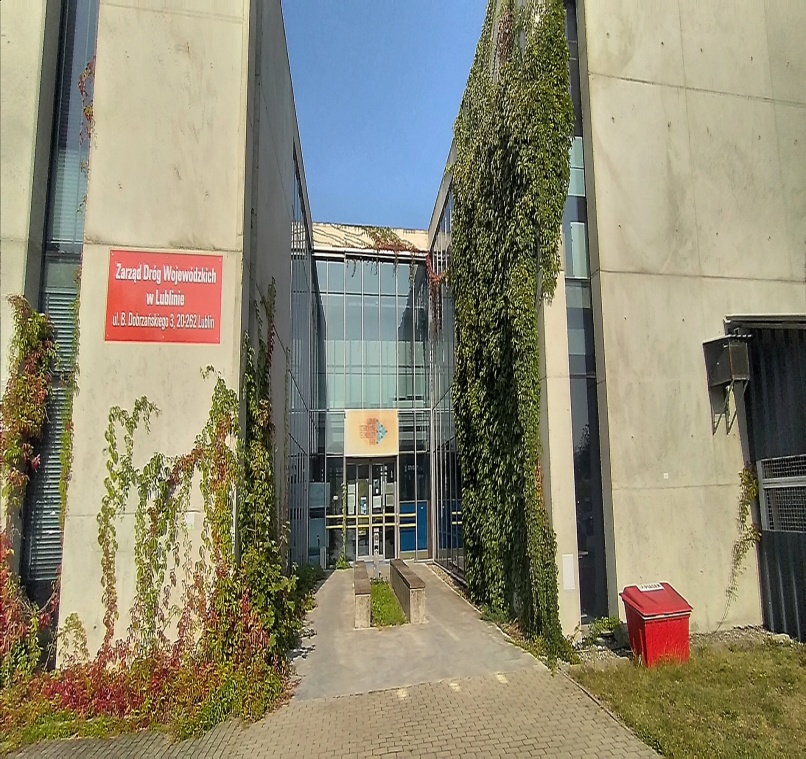 Zarządem Dróg Wojewódzkich w Lublinie kieruje Dyrektor przy pomocy swoich zastępców, głównego księgowego, kierowników jednostek terenowych oraz naczelników wydziałów.Czym zajmuje się Zarząd Dróg Wojewódzkich 
w Lublinie?Utrzymywaniem przez cały rok dróg, chodników, mostów, przepustów, urządzeń zabezpieczających ruch;Tworzeniem projektów rozwoju sieci dróg wojewódzkich; 
Ochroną pasa drogowego;Prowadzeniem ewidencji dróg, mostów, przepustów, tuneli 
i promów;Wykonywaniem robót interwencyjnych, utrzymaniowych 
i zabezpieczających na drogach wojewódzkich;
Nadawaniem numerów drogom powiatowym 
i gminnym,
Opracowywaniem projektów organizacji ruchu;Tworzeniem projektów planów finansowania przebudowy, budowy, remontów, utrzymania dróg wojewódzkich.Wejście główne do budynku znajduje się od strony placu wewnętrznego – to wejście jest odpowiednie dla osób 
ze specjalnymi potrzebami, starszych i rodziców z dziećmi.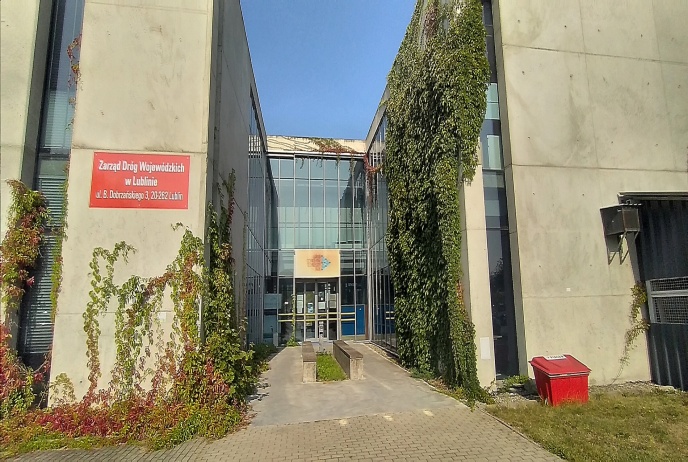 
Budynek w którym swoją siedzibę ma Zarząd Dróg Wojewódzkich w Lublinie jest dostępny dla osób ze specjalnymi potrzebami.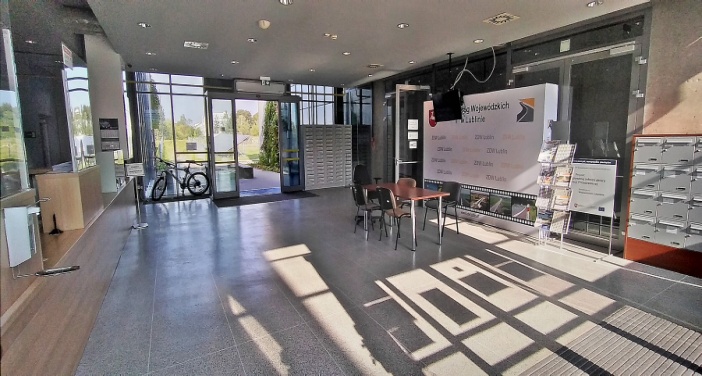 

Toaleta dla osób z niepełnosprawnościami jest na parterze.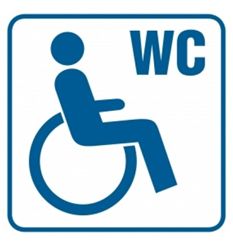 W budynku drzwi i korytarze są odpowiednio szerokie. Po budynku możesz jeździć wózkiem inwalidzkim.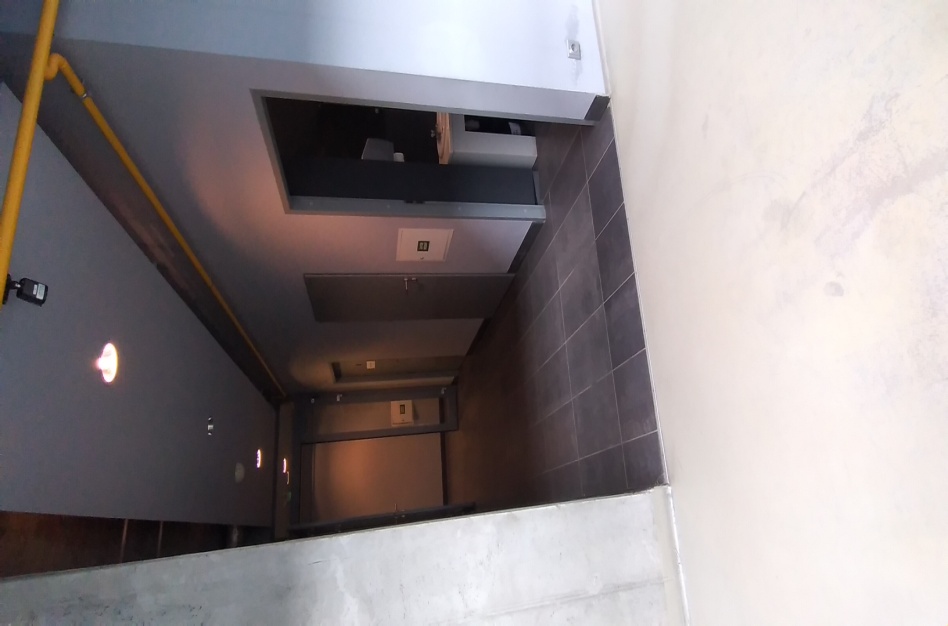 Żeby załatwić sprawy w Zarządzie Dróg Wojewódzkich w Lublinie, osoby ze szczególnymi potrzebami mogą:Żeby załatwić sprawy w Zarządzie Dróg Wojewódzkich w Lublinie, osoby ze szczególnymi potrzebami mogą:Napisać pismo i wysłać je na adres: Zarząd Dróg Wojewódzkich w Lublinie, ulica Bohdana Dobrzańskiego 3, 20-262 LublinPrzynieść pismo do Biura Podawczego ZDW. Biuro Podawcze to miejsce, 
w którym można zostawić pisma i inne dokumenty. Znajduje się na parterze, po lewej stronie od wejścia głównego. 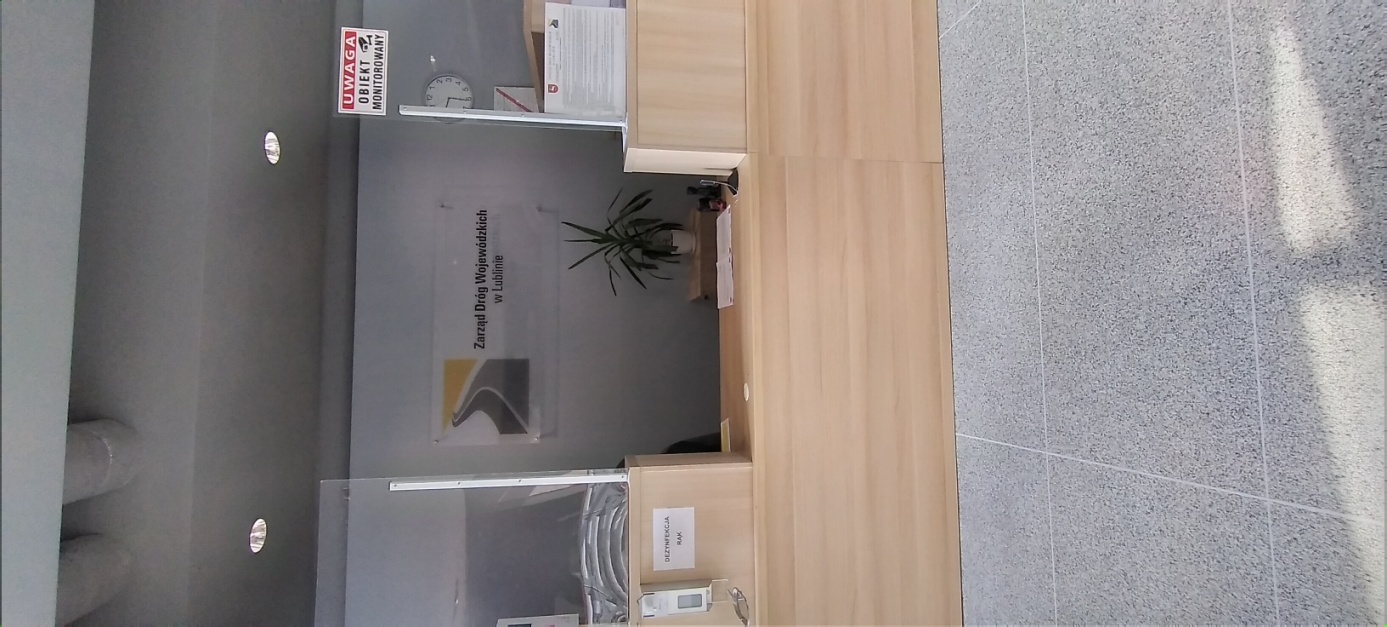 Napisać pismo i wysłać je za pomocą platformy e-PUAP: www.epuap.gov.pl. ePUAP to skrót nazwy Elektroniczna Platforma Usług Administracji Publicznej. Do tego sposobu trzeba mieć internet i swoje konto w ePUAP.Napisać wiadomość i wysłać ją na adres 
e-mailowy: sekretariat@zdw.lublin.pl.Wysłać faks pod numer 81 749 53 01Zadzwonić pod numer 
81 749 53 00Przyjść do Zarządu Dróg Wojewódzkich w Lublinie 
i spotkać się 
z pracownikiem 
w godzinach pracy czyli od 7.00 do 15.00. Numery telefonów do wydziałów Zarządu Dróg Wojewódzkich w Lublinie dostępne są na stronie internetowej: www.zdw.lublin.plNa niej także znajdziecie wszelkie potrzebne informacje oraz dokumenty, które można w łatwy sposób pobrać, wypełnić i przesłać do nas.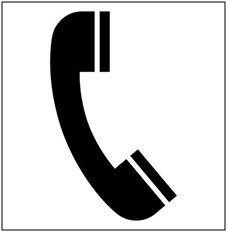 W Zarządzie Dróg Wojewódzkich w Lublinie jest także Koordynator 
ds. dostępności, na którego pomoc mogą liczyć wszystkie osoby ze specjalnymi potrzebami.Jest to Kamil Jakubowski, 
z którym można skontaktować się pod numerem telefonu: 601 676 758. Można także wysłać do niego maila na adres: k.jakubowski@zdw.lublin.pl